          ОБРАЗЦОВО  НАРОДНО 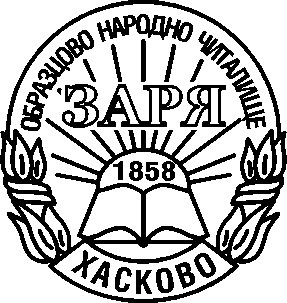      ЧИТАЛИЩЕ “ ЗАРЯ - 1858 “      1858 -  2018         пл. “ Свобода “ № 11                                                     Секретар : тел / факс  038 / 66 54 09           6300 гр. Хасково                                                                          Библиотека : 038 / 62 49 01              milusev@ abv.bg                                                                     Счетоводство : 038 / 66 45 25ПРОЕКТО -  ПРОГРАМАза дейноста на Образцово НародноЧиталище “ Заря - 1858 “ – Хасково2019 година Образцово народно читалище “ Заря - 1858 „ е Първото в Южна България и четвъртото в страната ,основано е през 1858 година само две години след Първите български читалища в Свищов, Лом и Шумен. Работи на територията на Област Хасково, Община Хасково и град Хасково с адрес на управление град Хасково - 6300 площад „ Свобода " № 11. Разполага с Библиотека – над 118 377 тома литература – бенефициент по програмата „ Глобални библиотеки ",Школи по изкуствата, Школи за изучаване на чужди езици и любителски формации. Организира културни прояви и национални конкурси.Читалището изпълнява функции по изпълнение на държавни и местни културно – просветни и социални задачи в партньорство с образователни, културни и социални институции и граждански сдружения, заложени в програмата му за 2019 година.СИЛНИ СТРАНИ161 години Образцово народно читалище „ Заря- 1858 „ – Хасково има утвърдени традиции и продължава историята на първия културен институт в град Хасково.Съхранява и  продължава да развива голяма част от дейностите, с които е разпознаваемо в общeствения живот на града.Съществува дългогодишен опит и капацитет за работа  в партньорство със социални, образователни и културни институции.Екипът от специалисти, работещ в читалището, е с висше образование, стаж над 35 години, с компетентност и опит в реализирането на ежедневните си задачи и на крупни културни проекти. Читалището  разполага с отопление на зрителната зала и това спомага културната дейност през месеците ноември, декември, януари                                                  2,февруари и март, да продължи и така де се създаде на цялостна дългосрочна концепция за развитието и.СЛАБИ СТРАНИ.Липсва яснота по финансиране на поддържане на сградата и обогатяване с технически средства материалната база на читалището.Поддържането на традиционни за град Хасково културни дейности, без финансирането им от Държавата и Общината, поставя под въпросизпълнението на бюджета на читалището.ПРЕДИМСТВАСъвместяване на утвърдени форми за работа с модерни и отговарящи на времето послания.Осъществява успешна симбиоза между всички читалищни звена в реализирането на цялостната културно- образователна програма.Екипност в осъществяването на творчески задачи.ЗАКОНОВА БАЗАКато юридическо лице с нестопанска цел читалището осъществява дейността си в съответствие с Устава на читалището, разпоредбите на Закона за народните читалища, Закона за Обществените библиотеки и Закона за закрила  и развитие на културата; стриктно спазва законодателството на Република България и Конституцията.МИСИЯ 161 години съхранява  и развива духовните традиции, националната идентичност и историческа памет на населението, припомняйки величието на българския дух, и да внушава самочувствието на Хасковлии, като граждани на Европейския съюз.ЦЕННОСТИОСНОВНИ ЦЕЛИРазвива и обогатява културния живот на града ;Съхранява обичаите и традициите на българския народ ;Разширява знанията на гражданите и приобщаването им към ценностите и постиженията на науката, изкуството и културата ;Възпитава и утвърждава национално самосъзнание и преклонение пред величието на българския дух ;                                                3ДЕЙНОСТИБИБЛИОТЕКА – Библиотеката е образователен, социален,  културен и информационен център, част от цялостната визия на читалището и обединител на другите звена, работещи в него.                             Библиотеката разполага с изключително богат фонд –над 118 377 тома. и по своята функция се явява градската библиотека на Хасково. Брой читателски посещения – 15425 / заемна- 10 995 , детски отдел –3263 ,читалня –4430 /Заети книги –/ заемна- 24662  , детски отдел –4892  , читалня –5003,   / Общо регистрирани читатели –2591 .Набавени библиотечни материали – 520 тома нови издания./ всички данни са до 28.11.2018 година/                            За ефективно обслужване на различни социални и възрастови групи библиотеката разполага с библиотечна програма АБ и с необходимата компютърна техника. Поддържа електронен и класически – азбучен, систематичен  каталози в Заемна за възрастни,  в Детски отдел и в Читалня, както и периодично попълва картотеки: Литературознание, Философия, Природа, Театър, Култура, Образование, Глобални процеси, Религия и много други.                            През тази година в библиотеката ще постъпят над 800 тома литература / от дарения,собствени приходи и субсидия/ Абонаментът за периодичните издания е насочен към групата на ученици и студенти.     ШКОЛИ – Школите към читалището работят основно с подрастващи в ученическа възраст, организирани в групови и индивидуални  занимания по утвърдени  програми. Провеждат учебни занятия и продукции; участват в конкурси,пленери,състезания, изложби.Школа за изучаване на английски езикШкола за изучаване на руски езикШкола по изобразително и приложно изкуствоШкола по компютриМузикална школа „ Манол Иванов „Школа по пиано – два класаШкола по китара – два класаШкола по акордеонШкола по цигулкаШкола по вокално пеенеШкола по солфежЛЮБИТЕЛСКО ХУДОЖЕСТВЕНО ТВОРЧЕСТВО – това е мястото  където млади и стари превръщат  принадлежността  си  към  читалището от  занимание  в  кауза  и  творейки  хармония  и красота. Създават  и  разпространяват  културни  ценности на територията на Община Хасково, Област Хасково, страната и зад граница.ПРЕДСТАВИТЕЛЕН СМЕСЕН ХОР „РОДНА ПЕСЕН " – хорът обединява любители на хоровото изкуство от различни възрасти и социални групи.Осъществява обучение през целия художествено – творчески сезон, реализира самостоятелни концерти и участва в общи прояви на читалището и с други културни институти.                                                                     4ФОРМАЦИЯ  БАЛНИ ТАНЦИ „ ХАСКОВО " – единствената по рода си в България танцова формация , включваща млади изпълнители от 12 до 19 години с доказани успехи в различни танцови фестивали и състезания. Възпитаници на формацията участват в Национални и Международни конкурси.БАЛЕТНА ФОРМАЦИЯ „ РОНА "  - изпълнители от 4 до 19 години. Популяризира танцовото изкуство на модерния балет и богатството на модерните стилове на танцуване на наши и международни прояви. В партньорство със социални институции на територията на Общината, работи по програма за интеграция и рехабилитация на деца в неравностойно положение.ГРУПА „ НЕЖНИ ДУМИ " за стари градски песни и шлагери – възражда една стара, но изключително необходима за града ни традиция и е в основата на организирания фестивал на старата градска песен и шлагер „ С песните на Ари ".ВОКАЛНА ГРУПА „ АВРОРА” – включва млади изпълнители с доказани успехи в различни музикални конкурси и фестивали, като им дава възможност да представят таланта си и да участват активно в културната програма на читалището.ЛИТЕРАТУРНА СТУДИЯ – дамска формация, в която участват поетеси от град Хасково. Студията публикува на страниците на списание „ Читалище ". Участва в литературни конкурси в страната , издава диплянки и организира литературни четения.КУЛТУРНИ ПРОГРАМИПРОГРАМА „ ЧИТАНКА – ЗАБАВАНКА " – насочена към най-малките читатели.Чрез форми на литературни игри и състезания, викторини, изложби, детски утра и средства на различни изкуства – музика, танц, изобразително и приложно изкуства, за да се провокира интерес към книгите.                Цветни приказки  - отбелязване Деня на детската книга и изкуствата за деца.             Предай нататък – щафетно четене на любими детски книжки.             Приказки с опашки  - честване на любими детски автори.ПРОГРАМА „ РАКЛАТА НА БАБА " – градското фолклорно наследство носи в себе си послание за красота , прекрасни музикални и танцови шедьоври и мъдростта на народа ни.             Имало едно време – песенни състезания - надпяване на групи за стари градски песни и шлагери.             Наследство – кулинарни състезания за приготвяне на старинни ястия с екологически чисти продукти по стари рецепти.                                                                             5ПРОГРАМА „ УМНИЦИ ЗА ШЕСТИЦИ " – включва прояви на Школите към читалището с цел да се представят пред родители и приятели усвоените знания от учебния материал под формата на забавни състезания и игри.             Музика с усмивка             Урок по танци             Речник за начинаещи             Хей,ръчичкиПРОГРАМА”МОЯТ  ГРАД „              Ретро Хасково – галерия. Портретни вечери на именити хасковски личности.                 Изложби на книги и вечери на Хасковски автори.               Проектирам мечтите си – срещи- разговори по проблемите на младите хора от града.ПРОГРАМА „ АВТОГРАФ” – Представяне на творци и книгите им пред читателите и приятелите на библиотеката, попълване на даренията за галерия „ Автограф ".ПРОГРАМА „ПРИЯТЕЛИ” – Читалището традиционно е партньор на социалните домове в града.През следващата година ще реализираме поредица от прояви за интегриране на различните по характер културни, образователни и социални институции,обединени от приятелски връзки и сътрудничество.Със средствата на изкуството ще противодействаме на агресията и насилието, на модерната „ Чалга култура” и бездуховноста.                Дом за стари хора                Дом за деца и юноши със специални потребности                Училищата и детските градини от града                Дневен центърСъвместно отбелязване на национални и традиционни празници: Ден на детето,Ден на възрастните хора, Коледа, Великден, Дни на детската книга и изкуствата за деца, Ден на Европа,24 май, Портретни вечери, Дискусии и беседи, Изложби, Конкурси, Творчески срещи и др.ПРОГРАМА „ СЦЕНА ЗА ТАЛАНТИ "           Празник на младия талант –  Тринадесети Преглед на Музикалните школи от България – отборно- 11 м.май 2019.                Творчество без граници  –  Десети Международен конкурс за компютърна графика- 3 м.май 2019          Вълшебен свят  – Дванадесети Международен танцов конкурс –  7, 8 и  9 м.юни 2019          С песните на Ари – Деветнадесети -Национален конкурс-фестивал на старата градска песен- 1-2. м юни 2019                                                                    -  6  -ПРОГРАМА „ МОЕТО ЧИТАЛИЩЕ "Празници свързани с  юбилейни годишнини на самодейните художествени колектива на читалището през 2019 година90 години Представителен смесен хор „ Родна песен „65 години Музикална школа „ Манол Иванов „40 година  Балетна формация „ Рона „40 години Формация бални танци „ Хасково „                           Желанието на Настоятелството на Образцово народно читалище „ Заря - 1858 " съвместно с Община Хасково е бъде символичен домакин на Тържественото честване на Деня на Самодееца – 1 април 2019 г. , където Община Хасково, да награди самодейният колектив , културният институт, художественият ръководител и културен деец, с най- голям принос в културния живот на град Хасково за 2018 година.                           Настоятелството си запазва правото да направи промени в програмата, както и да изпрати представители  за участие в конкурси и концерти по  лична покана.                                                              Председател :..................                                                                                                         / Кр.Кръстев / АМ/АМ                                                                         Секретар : .......................                                                                                                       / Ал.Милушев